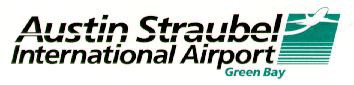 IDENTIFICATION BADGE RENEWAL FORMRENEWAL	REPLACEMENT	LOST/STOLENNAME:	     		EMPLOYER:                              ID NUMBER:	     		EXPIRATION DATE:                    NEW ID NUMBER:     ___________________________________                           NEW EXPIRATION DATE:      _______________________BIOGRAPHICAL CHANGESNO CHANGES FROM PREVIOUS APPLICATIONName of Applicant (Last, First, Middle)	Aliases or NicknamesCurrent Address (Street, City, State, Zip Code)	Daytime Phone NumberPlace of Birth (State/Country)	Citizenship Country	Driver's License Number / State Where IssuedDate of Birth (MM/DD/YYYY)Race	HeightFt/inWeight   lbs.	Sex	Social Security Number	Hair Color	Eye ColorPassport Country (if applicable)	Passport Number (if applicable)Certificate of Naturalization Number (if applicable)	Certification of Birth Abroad, Form DS-1350 (if applicable)Alien Registration Number (if applicable)	Non-Immigrant Visa Number (if applicable)I-94 Arrival/Departure Form Number (11 digits, no dashes) (if applicable) EMPLOYEE SIGNATURE:       Privacy Act NoticeAuthority: 6 U.S.C. § 1140, 46 U.S.C. § 70105; 49 U.S.C. §§ 106, 114, 5103a, 40103(b)(3), 40113, 44903, 44935-44936, 44939, and 46105; the Implementing Recommendations of the 9/11 Commission Act of 2007, § 1520 (121 Stat. 444, Public Law 110-52, August 3, 2007); and Executive Order 9397, as amended.Purpose: The Department of Homeland Security (DHS) will use the biographic information to conduct a security threat assessment.  Your fingerprints and  associated information will be provided to the Federal Bureau of Investigation (FBI)  for the purpose of comparing your fingerprints to other fingerprints in the FBI’s Next Generation Identification (NGI) system or its successor systems including civil, criminal, and latent fingerprint repositories.  The FBI may retain your fingerprints and associated information in NGI after the completion of this application and, while retained, your fingerprints may continue to be compared against other fingerprints submitted to or retained by NGI.  DHS will also transmit your fingerprints for enrollment into US-VISIT Automated Biometrics Identification System (IDENT).  If you provide your Social Security Number (SSN), DHS may provide your name and  SSN to the Social Security Administration (SSA) to compare that information against SSA records to ensure the validity of the information.Routine Uses: In addition to those disclosures generally permitted under 5 U.S.C. 522a(b) of the Privacy Act, all or a portion of the records or information contained in this system may be disclosed outside DHS as a routine use pursuant to 5 U.S.C. 522a(b)(3) including with third parties during the course of a security threat assessment, employment investigation, or adjudication of a waiver or appeal request to the extent necessary to obtain information pertinent to the assessment, investigation, or adjudication of your application or in accordance with the routine uses identified in the TSA system of records notice (SORN) DHS/TSA 002, Transportation Security Threat Assessment System.  For as long as your fingerprints and associated information are retained in NGI, your information may be disclosed pursuant to your consent or without your consent as permitted by the Privacy Act of 1974 and all applicable Routine Uses as may be published at any time in the Federal Register, including the Routine Uses for the NGI system and the FBI’s Blanket Routine Uses.          Disclosure: Furnishing this information (including your SSN) is voluntary; however, if you do not provide your SSN or any other information requested, DHS may be unable to complete your application for a security threat assessment.Signature:        Date:      CERTIFICATIONSThe information I have provided is true, complete, and correct to the best of my knowledge and belief and is provided in good faith. I understand that a knowing and willful false statement can be punished by fine or imprisonment or both. (See Section 1001 of Title 18 of the United States Code.)I authorize the Social Security Administration to release my social security number and full name to the Transportation Security Administration, Office of Transportation Threat Assessment and Credentialing (TTAC), Attention: Aviation Programs (TSA-10)/Aviation Worker Program, 601 South 12th Street, Arlington, VA 22202.I am the individual to whom the information applies and want this information released to verify that my SSN is correct. I know that if I make any representation that I know is false to obtain information from Social Security records, I could be punished by a fine or imprisonment or both.Signature:      Date of Birth:      Full Name:      SSN:       VERIFIED BIOGRAPHICAL CHANGES                                                  ENCODED CARD # ___________________________VERIFIED IDENTIFICATION & EMPLOYMENT DOCUMENTS PHOTO COPY OF IDENTIFICATION MADEPROCESSED BY:		TRANSACTION DATE:     	Resubmit fingerprints if applicable (green, yellow, purple or authorized signatory)Date: _________________________________			Officer: _______________________________________________Fingerprint Results receivedDate: _________________________________			Officer: ___________________________________________DATE ID LOST:                                                                                                                 APPROXIMATE TIME:          EXPLANATION:  (BADGE WILL NOT BE REPLACED WITHOUT EXPLANATION, USE BACK OF SHEET IF NEEDED)        SUPERVISOR’S SIGNATURE:                                                                                         DATE:         BADGE REPLACEMENT FEE = $30.00                      □ TOTAL FEE PAID                        RECEIPT #: BADGE RENEWAL FEE = $10.00 (EFF. 1/1/14)      □ TOTAL FEE PAID                        RECEIPT #: